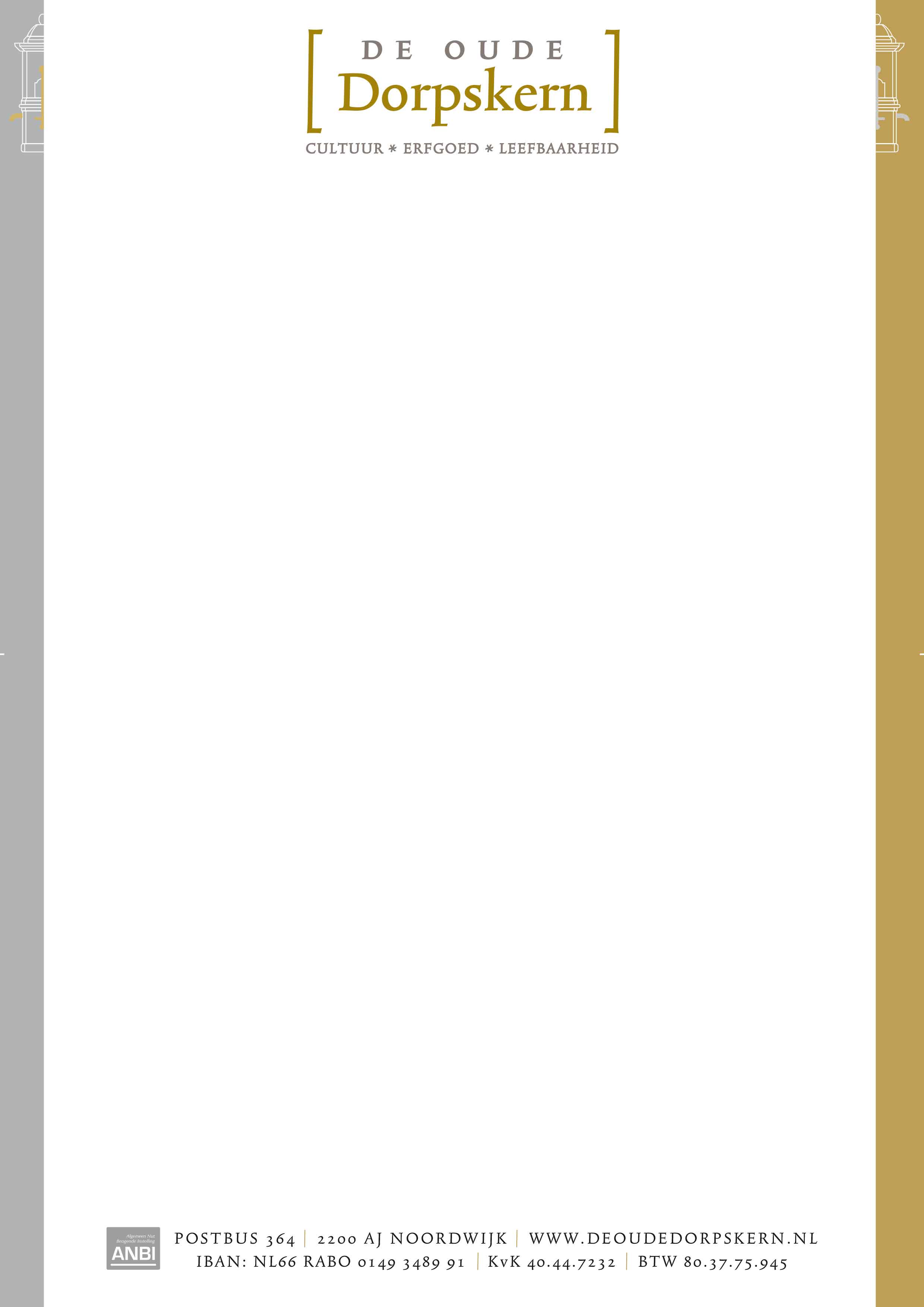 Algemene Leden Vergadering 17 april 2018Agendapunt 2.2Betreft: voorstel tot wijziging dat verenigingsjaarInleidingMomenteel loopt het verslagjaar en het boekjaar van de vereniging (‘verenigingsjaar’) van 1 april tot en met 31 maart. Dit is vastgelegd in artikel 3 van de statuten. In de jaarlijkse Algemene Leden Vergadering brengt het bestuur verslag uit over deze periode.VoorstelOm de communicatie met leden, andere verenigingen/stichtingen en overige instanties zoals gemeente en belastingdienst (btw) te verbeteren stelt het bestuur voor om het verenigingsjaar gelijk te trekken met het kalenderjaar. Het verenigingsjaar loopt dan van 1 januari tot en met 31 december.Het bestuur is nagegaan wat de oorspronkelijke reden was voor een ‘gebroken’ verenigingsjaar en tevens is het bestuur nagegaan of er belangrijke obstakels zijn voor voorstel. Er zijn geen problemen gebleken.ConsequentiesHet bestuur stelt voor deze aanpassing te implementeren in 2019. Het komend verenigingsjaar zal beginnen op 1 april 2018 en eindigen op 31 maart 2019. De daarop volgende periode zal lopen van 1 april 2019 tot en met 31 december 2019. In de ALV van 2020 wordt over deze periode verslag gedaan. Vanaf 1 januari 2020 is het verenigingsjaar gelijk aan het kalenderjaar.Tevens zal het bestuur artikel 3 van de statuten aanpassen. Tekstvoorstel :Artikel 3 De vereniging is aangegaan voor onbepaalde tijd.Het verenigingsjaar loopt van een januari tot en met eenendertig december.GevraagdAkkoord van de Algemene Leden Vergadering 